Antigua and BarbudaAntigua and BarbudaAntigua and BarbudaOctober 2030October 2030October 2030October 2030SundayMondayTuesdayWednesdayThursdayFridaySaturday12345678910111213141516171819202122232425262728293031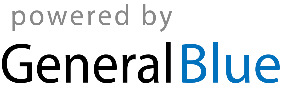 